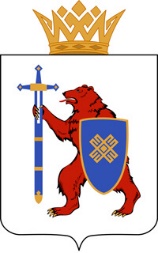 МИНИСТЕРСТВО СПОРТА И ТУРИЗМА РЕСПУБЛИКИ МАРИЙ ЭЛРеспублика Марий Эл, г.Йошкар-Ола, ул. Успенская, д.388(8362)23-29-39, mstmedia@yandex.ru___________________Всероссийская массовая лыжная гонка «Лыжня России»(10 февраля 2024 г., УТБ «Корта»)10 февраля на учебно-тренировочной базе «Корта» прошел центральный старт XLII открытой Всероссийской массовой лыжной гонки «Лыжня России».В 2024 году «Лыжня России» проводится в рамках федерального проекта «Спорт – норма жизни» национального проекта «Демография» и посвящена 80-летию полного освобождения Ленинграда от фашистской блокады.В лыжной гонке участвовали как профессиональные спортсмены, так 
и любители самых разных возрастов. Все участники активно отдохнули 
и получили заряд бодрости.Всего участие приняли около 1000 человек!В рамках всероссийской акции #всейсемьей прошел забег семейных команд #всейсемьей12, в котором приняло участие 45 семей нашей республики.Победители лыжной гонки «Лыжня России-2024»: На дистанции 5 км девушки 2006 г.р. и моложе1 место – Итаума Виктория2 место – Петрова Юлия3 место – Кряжевских Юлияна дистанции 5 км юноши 2006 г.р. и моложе1 место – Тарасов Александр2 место – Богданов Семен3 место –Сергеев Кириллна дистанции 10 км женщины 2005 г.р. и старше1 место – Изнаурова Карина2 место – Елсукова Дарья3 место – Петрова Снежанана дистанции 10 км мужчины 2005 г.р. и старше1 место – Ворончихин Никита2 место – Кошкин Константин3 место – Уразаев ЕгорСамый юный участник - Зотов Степан, 3 года!Самый опытный участник - Шулепов Эдуард Леонидович, 86 лет!Победителям и призерам вручены наградная атрибутика Министерства спорта Российской Федерации.Все участники XLII открытой Всероссийской массовой лыжной гонки «Лыжня России» в Республике Марий Эл получили сувенирную продукцию (шапки и нагрудные номера).Также в этот день отмечался День зимних видов спорта. Впервые его отметили в 2015 году после успешного проведения зимней Олимпиады в Сочи.На территории учебно-тренировочной базы «Корта» была организована культурная программа. Все участники получили памятные сувениры 
от Олимпийского комитета России, отличное настроение и море теплых 
и позитивных воспоминаний.Фото Лыжня России 2024: https://disk.yandex.ru/d/Ius2lcRBQPmUqwКонтактное лицо: ________________Борисова Анна Владимировна,пресс-службаМинспорттуризма Марий Эл89024309606